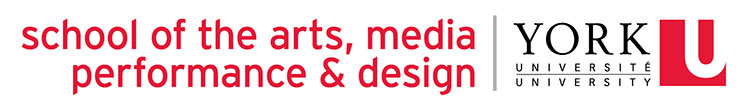 The Department of Cinema and Media Arts, The School of the Arts, Media, Performance and Design, York UniversityThe Department of Cinema and Media Arts in the School of the Arts, Media, Performance and Design (AMPD), invites applications for a teaching-focused (alternate stream) tenure‐track position in Multi-Platform Screen Storytelling and Producing at the Assistant Lecturer level, to commence July 1st, 2019.  The position requires a screenwriter/producer with an established record of professional experience demonstrating exceptional skill telling narrative stories creatively in moving image media. The successful candidate will have a variety of accomplishments as writer and producer, preferably in both current (for example writing and producing for serial television, feature films) and future-oriented (interactive, transmedia, web) media.  Directing experience would be an asset.Demonstrating a grasp of the challenges and opportunities of storytelling in a multi-platform environment, the successful candidate will be qualified to teach a range of courses in the Department’s Screenwriting and Production areas. The ideal candidate will also be able to address the approaches emphasized in our newly-initiated BFA in Media Arts, which offers students an expansive view of contemporary practices across multiple platforms. The successful candidate will be eligible for prompt appointment to the Faculty of Graduate Studies and will teach a range of undergraduate and graduate courses, affiliating with the Department’s Screenwriting area – recently named “one of the best film programs in North America” in Moviemaker Magazine’s 2017 rankings – to teach students from across the Department and beyond. The successful candidate will have a PhD or PhD equivalent (typically an MFA/MA with a substantial record of creative activity in the area of dramatic screenwriting and cinema and/or digital production or a closely related field). The successful candidate will demonstrate excellence or clear potential for excellence in teaching university-level courses, a strong commitment to pedagogy and student success, and the capacity to bring a theoretical and practical orientation to learning and program design in the area of Multi-Platform Screen Storytelling and producing. They must be prepared to engage energetically in administering a program area and participating collegially in Department governance. The candidate is expected to provide leadership by fostering collegiality and collaborative production, securing external funding, supervising graduate students, and generating national and international academic, community and industry partnerships. We especially welcome critical race, post-colonial, Indigenous, feminist and other critical approaches to storytelling.Located in Toronto, Ontario, a world-class center of film and media production, AMPD is one of North America's leading schools for the arts, offering undergraduate and graduate degree programs in Dance, Design, Computational Arts, Cinema and Media Arts, Music, Theatre, Visual Arts, Art History, Media Studies, Theatre and Performance Studies. Since its founding as the first University film department in Canada, the Department of Cinema and Media Arts (CMA) has continuously evolved its curriculum, technical resources, and industry alliances to remain relevant and influential in one of the most rapidly growing and changing of all creative, technical, and academic fields.  In addition to programs in Film Production and Media Arts, CMA offers the only BFA in Screenwriting in Canada and is the only Cinema/Film Department with an MFA in Screenwriting in Canada.  York’s CMA Department has always been a leader in building technical competence and professional skills, while emphasizing the development of the creative, social, and personal abilities of our students as image-makers, storytellers, activists, collaborators and as future leaders in the film and digital media landscape with a strong integration of theory and practice.  York University is helping shape global thinkers who will define tomorrow. Our unwavering commitment to excellence reflects a rich diversity of perspectives and a strong sense of social responsibility that set us apart. As an internationally recognized research university, York’s 11 Faculties and 27 research centres have well-established partnerships with 280+ leading universities worldwide.  Located in Toronto, York is the third largest university in Canada, with a strong community of 53,000 students, 7,000 faculty and administrative staff, and more than 275,000 alumni. Salary will be commensurate with qualifications and experience. All positions at York University are subject to budgetary approval.York University is an Affirmative Action (AA) employer and strongly values diversity, including gender and sexual diversity, within its community. The AA Program, which applies to Aboriginal people, visible minorities, people with disabilities, and women, can be found at www.yorku.ca/acadjobs or by calling the AA line at 416-736-5713. All qualified candidates are encouraged to apply; however, Canadian citizens, and Permanent Residents and Indigenous peoples in Canada will be given priority. Applicants wishing to self-identify can do so by downloading, completing and submitting the forms found at: http://acadjobs.info.yorku.ca/. Please select the "Affirmative Action" tab under which forms pertaining to Citizenship and AA can be found.Deadline for receipt of completed applications is December 10, 2018.  Applicants should submit a signed letter of application, a statement of interest outlining professional experience and qualifications, links to works, teaching interests, evidence of excellence in teaching, where available (this may take the form of a teaching dossier which supports excellence and innovation in teaching and include sample course outlines, student rating, teaching reviews, workshop and professional development programs attended or led etc.), and an up-to-date curriculum vitae, all to be sent electronically. Please arrange for three signed confidential letters of reference to be sent to: Caitlin Fisher, Chair, Department of Cinema and Media Arts, The School of the Arts, Media, Performance and Design, York University, 4700 Keele Street, Toronto, Ontario M3J 1P3.  Email:  caitlin@yorku.ca.  Referees should be advised to address the candidate’s qualifications and experience in relation to the position.